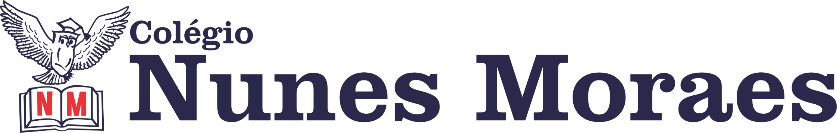 AGENDA DIÁRIA 3º ANO, 16 DE FEVEREIRO1ª AULA: PORTUGUÊSATIVIDADE PREPARATÓRIA PARA A AVALIAÇÃO DE PORTUGUÊS 12ª AULA: MATEMÁTICACapítulo 03: Quanto tempo o tempo tem?      Páginas: 65 a 67.Objetos de conhecimento: Medidas de tempo.Aprendizagens essenciais: Utilizar o calendário para indicar datas. Interpretar dados quantitativos de pesquisa.Atividades propostas: Aperte o passo p.65 a 67.3ª AULA: PORTUGUÊSCapítulo 03: Educar a consciência.      Págs.: 64 e 65.Objetos de conhecimento: Panfleto.Aprendizagens essenciais: Produzir texto publicitário destinado ao público infantil, em formato escrito e oral, observando os recursos próprios do gênero.Atividades propostas: Você escreve p.64 e 65.4ª AULA: CIÊNCIASCapítulo 03: Luz nos olhos.      Págs.: 44 a 49.Objetos de conhecimento: Fontes luminosas.Aprendizagens essenciais: Compreender o que são fontes luminosas e exemplificá-las, reconhecendo o Sol como a mais importante delas.Atividades propostas: Abertura do capítulo 3 p.44 e 45; Fontes luminosas p.46; Tipos de lâmpada p.48; Agora é com você p.49.Atividade para casa: Agora é com você p.47.Bons estudos e uma ótima quarta-feira!